KАРАР                                                                                   РЕШЕНИЕОб установлении земельного налога на территории сельского поселения Кожай-Семеновский сельсовет муниципального района Миякинский район Республики БашкортостанВ соответствии с Федеральным законом от 6 октября 2003 года № 131-ФЗ «Об общих принципах организации местного самоуправления в Российской Федерации», Налоговым  кодексом  Российской  Федерации, руководствуясь пунктом 2 части1 статьи 3 Устава сельского поселения Кожай-Семеновский сельсовет муниципального района Миякинский район Республики Башкортостан, Совет сельского поселения Кожай-Семеновский сельсовет муниципального района Миякинский район Республики БашкортостанРЕШИЛ:         1.Ввести земельный налог на территории сельского поселения Кожай-Семеновский сельсовет муниципального района Миякинский район Республики Башкортостан         2. Установить налоговые ставки в следующих размерах:         2.1. 0,3 процента в отношении земельных участков:отнесенных к землям сельскохозяйственного назначения или к землям в составе зон сельскохозяйственного использования в населенных пунктах и используемых для сельскохозяйственного производства;занятых жилищным фондом и объектами инженерной инфраструктуры жилищно-коммунального комплекса (за исключением доли в праве на земельный участок, приходящейся на объект, не относящийся к жилищному фонду и к объектам инженерной инфраструктуры жилищно-коммунального комплекса) или приобретенных (предоставленных) для жилищного строительства;приобретенных (предоставленных) для личного подсобного хозяйства, садоводства, огородничества или животноводства, а также дачного хозяйства;ограниченных в обороте в соответствии с законодательством Российской Федерации, предоставленных для обеспечения обороны, безопасности и таможенных нужд;   2.2. 0,2 процента  от кадастровой стоимости земельного участка в отношении земельных участков бюджетных, автономных и казенных учреждений, созданных Республикой Башкортостан и муниципальными образованиями муниципального района Миякинский район Республики Башкортостан, финансовое обеспечение деятельности которых осуществляется за счет средств соответствующих бюджетов, предоставленных для непосредственного выполнения возложенных на эти учреждения функций.2.3.1,5 процента в отношении прочих земельных участков.          3.Освободить от уплаты земельного налога следующие категории налогоплательщиков:          ветеранов  Великой  Отечественной  войны.         4.Установить следующие порядок и сроки уплаты земельного налога и авансовых платежей по земельному налогу:          4.1 установить для налогоплательщиков - организаций отчетные периоды, которыми признаются первый квартал, второй квартал и третий квартал календарного года.          4.2 налогоплательщики - организации уплачивают авансовые платежи по земельному налогу не позднее   последнего	 числа месяца, следующего за истекшим отчетным периодом.          4.3 налогоплательщиками - организациями уплачивается налог по итогам налогового периода не позднее 1 февраля года, следующего за истекшим налоговым периодом.         5. Признать утратившим силу решение Совета сельского поселения Кожай-Семеновский сельсовет муниципального района Миякинский район Республики Башкортостан от 28.10.2015 года № 18 «Об установлении земельного налога»          6. Настоящее решение вступает в силу не ранее чем по истечении одного месяца со дня его официального опубликования и не ранее 1 января 2018 года.         7. Настоящее решение опубликоватьрешение на информационном стенде в здании администрации Сельского поселения Кожай-Семеновский сельсовет муниципального района Миякинский район Республики Башкортостан по адресу: с. Кожай-Семеновка, ул. Советская,  д. 61 и на официальном сайте.Глава сельского поселения                                                        Р. А. Каримовс.Кожай-Семеновка28 ноября 2017года№ 152БашkортостанРеспубликаhыМиeкe районы муниципальрайоныныnКожай-Семеновка ауыл советы ауылбилeмehеСоветы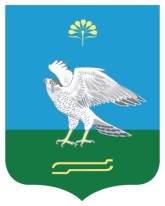 Советсельского поселения Кожай-Семеновский сельсовет муниципального района Миякинский район Республики Башкортостан